Додатокдо рішення виконавчого комітетувід                               № ПЕРЕЛІКзамовників, яким дозволено розміщення соціальної реклами	В.о. начальника управління архітектури та 	містобудування Сумської міської ради											О.М. Фролов№ з/пЗамовник соціальної рекламиТип рекламного засобуКількість, од. (щомісячно)ПеріодрозміщенняВласник рекламних засобів, на яких планується розміщення соціальної реклами, інші приміткиМакет1.Громадська організація «Сумське товариство захисту тварин»Білборд3м х 6мБілборд3м х 4мСіті-лайт1,2м х 1,8м333жовтень 2020 –грудень 2020 Сюжети, присвячені вихованню активної життєвої позиції сумчан у вирішенні питання гуманного регулювання чисельності бездоглядних тварин, формуванню особистої відповідальності за кількість безпритульних тварин на вулицях міста.Виготовлення постерів за власні кошти заявника. Розміщення сюжетів на вільних від комерційної реклами площинах конструкцій оператора зовнішньої реклами  ПП «Фабрика реклами».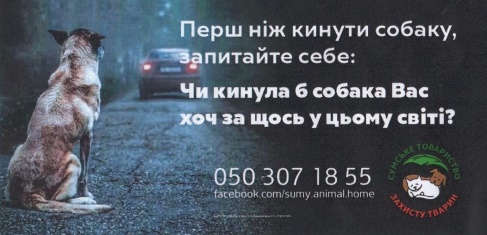 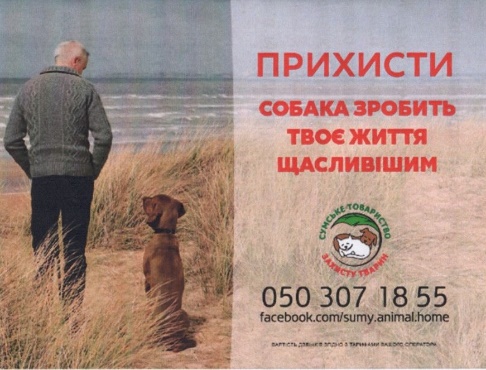 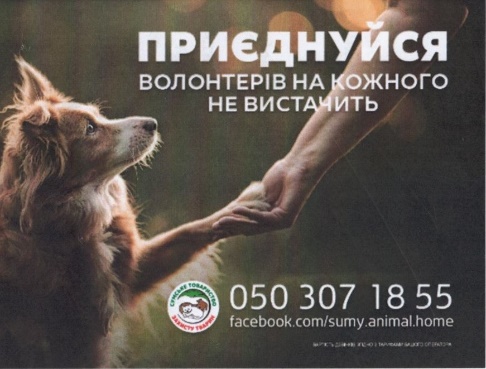 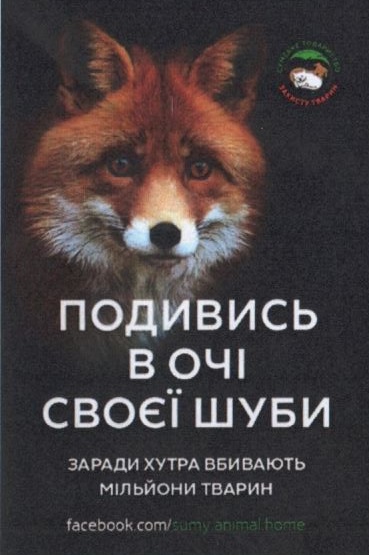 2.Сумський міський військовий комісаріатБілборд3м х 6м8жовтень 2020 –грудень 2020Сюжети, присвячені популяризації військової служби за контрактом в Збройних Силах України.Виготовлені постери надаються замовником.Розміщення сюжетів у разі вільних площин  конструкцій у операторів зовнішньої реклами.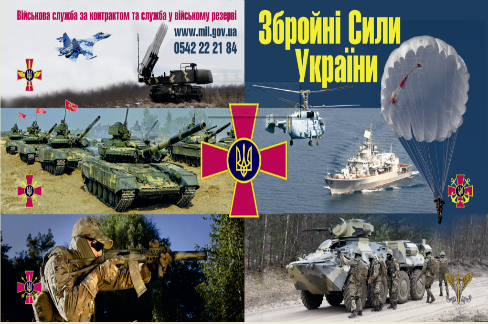 